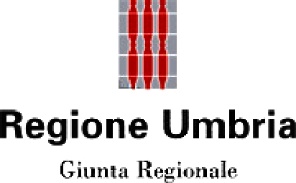 Alla Regione Umbria Direzione Regionale Governo del Territorio, Ambiente,Protezione CivileServizio Rischio idrogeologico, idraulico e sismico, difesa del suolo.Sezione Rischio Sismico,  Normativa Antisismica e Prevenzione sismica. Genio CivilePEC: direzioneterritorio.regione@postacert.umbria.itMODULO DI DELEGA PER LA PRESENTAZIONE DI PROGETTI TRAMITE IL PORTALE TELEMATICO REGIONALE DELLA SISMICA - L.R. 1/2015, art. 203, c. 2bis e art. 205, c. 5bisAi sensi dell’art.38, comma 3-bis, del DPR.445/2000 Il/i sottoscritto/i (*)	in qualità di committente/i dell’intervento/ soggetto/i interessato/i per le attività di Soggette a: Comunicazione di Deposito sismico di cui all’art. 204 della LR 1/2015 (art. 93 del DPR 380/2001);  Istanza di Autorizzazione sismica di cui all’art. 202 della L.R. 1/2015 (art. 94 del DPR 380/2001); Trasmissione Valutazione di Sicurezza (VdS) (DGR n. 990 del 20/10/2021) Comunicazioni relative ad accertamento di conformità delle opere e costruzioni in zona sismica alle     norme tecniche sulle costruzioni. (DGR n. 990 del 20/10/2021).DELEGAIn qualità di: Progettista strutturale delle opere edilizie in oggetto  Direttore dei lavori delle opere edilizie in oggetto Progettista architettonico delle opere edilizie in oggetto  Verificatore delle opere edilizie soggette a verifica di conformità ai fini sismici Altro professionista coinvolto nell’intervento edilizio   (specificare) _________________________________________AD EFFETTUARE  la compilazione e l’inoltro del modulo di:Deposito/richiesta autorizzazioneVerifica di Sicurezza (VdS) il ricevimento e la trasmissione delle comunicazioni riferite al procedimento relativo e la firma digitale dei documenti trasmessi telematicamente in relazione alle procedure di cui alla L.R. 1/2015 ed ai relativi provvedimenti attuativi.Il delegato si impegna a trasmettere ogni comunicazione intercorsa al Delegante.Luogo ____________, data___________Il delegante_______________________Per accettazione del delegato:Il delegato(firmato digitalmente)Allegare copia scansionata del documento di identità del/dei committente/i in corso di validità.Informativa sul trattamento dei dati personali ai sensi dell’art. 13 Reg. (UE) 2016/679Ai sensi dell’art. 13 Reg. (UE) 2016/679 “Regolamento del Parlamento europeo relativo alla protezione delle persone fisiche con riguardo al trattamento dei dati personali, nonché alla libera circolazione di tali dati e che abroga la direttiva 95/46/CE (regolamento generale sulla protezione dei dati)” si forniscono le seguenti informazioni in relazione al trattamento dei dati personali richiesti al fine di presentare la documentazione sismica prevista dal DPR 380/2001 e Legge Regionale 1/2015 e relative Delibere di attuazione;Identità e dati di contatto del Titolare del trattamento e del legale rappresentante (art. 13, par. 1, lett. a) Reg. (UE) 2016/679):Titolare del trattamento dei dati è la Regione Umbria – Giunta regionale, con sede in Corso Vannucci 96 – 06121 Perugia; Email: infogiunta@regione.umbria.it; PEC: regione.giunta@postacert.umbria.it; Centralino: +39 075 5041) nella persona del suo legale rappresentante, il Presidente della Giunta Regionale;Dati di contatto del responsabile della protezione dei dati (art. 13, par. 1, lett. b) Reg. (UE) 2016/679)Il Titolare ha provveduto a nominare il Responsabile della protezione dei dati (Data Protection Officer - DPO), con sede in Palazzo Broletto - Via M. Angeloni 61, 06124 Perugia, e-mail: dpo@regione.umbria.it; pec: direzionesviluppo.regione@postacert.umbria.it; tel. 075 5045693;Modalità, base giuridica del trattamento dei dati (art. 13, par. 1, lett. c) Reg. (UE) 2016/679) e finalità del trattamento:La Regione Umbria, in qualità di Titolare tratterà i dati personali conferiti con il presente modello, nel rispetto dei principi di pertinenza e non eccedenza, anche con l’utilizzo di procedure informatizzate, garantendo la riservatezza e la sicurezza dei dati medesimi.Il trattamento dei dati conferiti è svolto per l’esecuzione di un compito di interesse pubblico (art. 6, par.1, lett. e) Reg. (UE) 2016/679) per le seguenti finalità: presentazione documentazione sismica prevista dal DPR 380/2001 e Legge Regionale 1/2015 e relative Delibere di attuazione;Categorie di dati personali in questione (art. 14, par. 1, lett. d) Reg. (UE) 2016/679)I dati personali oggetto di trattamento sono quelli richiesti nella domanda di richiesta autorizzazione sismica/ preavviso scritto e deposito, presentazione Valutazione di sicurezza, presentazione accertamenti di conformità: nome, cognome, data di nascita, indirizzo, codice fiscale telefono email/pec. Obbligatorietà o facoltatività conferimento dati (art. 13, par. 2, lett. e) Reg. (UE) 2016/679) Il conferimento dei dati presenti nei campi contrassegnati è obbligatorio e il loro mancato inserimento non consente di dare riscontro alle richieste medesime.Eventuali destinatari o le eventuali categorie di destinatari dei dati personali (art. 13, par. 1, lett. e) Reg. (UE) 2016/679)All’interno dell’Amministrazione i dati saranno trattati dal personale e da collaboratori del Servizio Rischio idrogeologico, idraulico e sismico, Difesa del suolo.Dei Suoi dati potranno venirne a conoscenza il Responsabile di trattamento del Servizio Personale e Affari Generali della Regione Umbria e/o i Responsabili del trattamento dei Servizi che dovranno rispondere alla Sua richiesta e gli altri incaricati di trattamento che, sempre per fini istituzionali, debbano successivamente conoscerli per compiti inerenti al loro ufficio.I dati potranno anche essere comunicati a:tutti quegli altri soggetti pubblici che li richiederanno e siano espressamente autorizzati a trattarli (più in specifico, siano autorizzati da norme di legge o di regolamento o comunque ne abbiano necessità per finalità istituzionali) e/o ulteriori soggetti anche privati che siano legittimati a conoscerli in base a specifiche norme di legge o di regolamento (ad esempio, ai sensi della legge n. 241/1990 sul diritto di accesso ai documenti amministrativi o ai sensi del decreto legislativo n. 33/2013 sul diritto di accesso civico o delle altre normative di settore che disciplinano il diritto di accesso a dati e informazioni detenuti dalle pubbliche amministrazioni) ma non siano individuabili allo stato attuale del trattamento.La diffusione dei Suoi dati personali (intesa come la conoscenza da parte di soggetti indeterminati) avverrà solo quando prevista da una norma di legge o di regolamento (ad esempio, ai sensi del decreto legislativo n. 33 del 2013 “Riordino della disciplina riguardante il diritto di accesso civico e gli obblighi di pubblicità, trasparenza e diffusione di informazioni da parte delle pubbliche amministrazioni”). La diffusione degli eventuali dati sensibili idonei a rivelare il Suo stato di salute nonché di dati giudiziari da Lei forniti non è ammessa.All’esterno dell’Amministrazione i dati verranno trattati da soggetti espressamente nominati come Responsabili esterni del trattamento, i cui dati identificativi sono conoscibili tramite richiesta da avanzare al Responsabile per i Dati Personali. Al di fuori di queste ipotesi i dati non saranno comunicati a terzi né diffusi, se non nei casi specificamente previsti dal diritto nazionale o dell'Unione europea.Trasferimento dei dati personali a Paesi extra Ue o a Organizzazioni internazionali (art. 13, par. 1, lett. f) Reg. (UE) 2016/679)I dati personali conferiti non sono trasferiti al di fuori dell’Unione europea.Periodo di conservazione dei dati personali (art. 13, par. 2, lett. a) Reg. (UE) 2016/679)I dati saranno conservati per il periodo necessario all’espletamento del procedimento amministrativo e in ogni caso per il tempo previsto dalle disposizioni in materia di conservazione degli atti e documenti amministrativi. Diritti dell’interessato (art. 13, par. 2, lett. b) e d) Reg. (UE) 2016/679)Agli interessati sono riconosciuti i diritti previsti dall’art. 15 e seguenti del Regolamento UE 2016/679 ed in particolare, il diritto di accedere ai propri dati personali, di chiederne la rettifica o l’integrazione se incompleti o inesatti, la limitazione, la cancellazione, nonché di opporsi al loro trattamento, rivolgendo la richiesta alla Regione Umbria oppure al Responsabile per la protezione dei dati (Data Protection Officer – DPO).Si informa che gli interessati, ricorrendo i presupposti, possono proporre un eventuale reclamo all’Autorità di Controllo Italiana - Garante per la protezione dei dati personali - Piazza di Monte Citorio n. 121 – 00186 Roma.Dati soggetti a processi decisionali automatizzati (art. 13, par. 2, lett. f) Reg. (UE) 2016/679)Il trattamento dei Suoi dati personali non comporta alcuna decisione basata unicamente sul trattamento automatizzato, compresa la profilazione.Cognome: Nome:Nato ailResidente acapVian.C.F.   C.F.   Cognome: Nome:Nato ailResidente acapVian.C.F.PECIscritto all’Ordine/Alboprov.                              N.